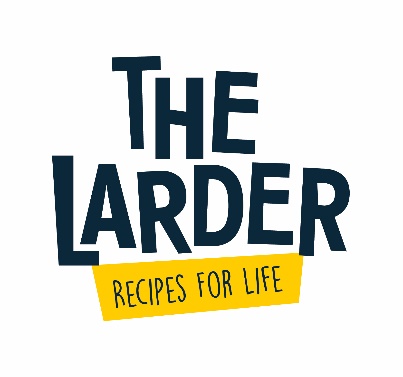 JOB DESCRIPTIONJob Title:			Administration Assistant Department/Office:		Kirkton House, Livingston with travel across West Lothian Reports to: 			Director of People and Strategy	 Hrs 				21 hrs per week over 5 days, hrs negotiable  Salary:				£21,606 FTE (pro-rata) 	Summary of main purpose of role: The Administration Assistant plays an important role in delivering an excellent experience to the customers, beneficiaries, trainees and stakeholders throughout the organisation. This is a committed role 21 hours per week, full of everyday challenges but that is one of the many things that make it so rewarding. First and foremost, your role will be to provide a range of administrative duties to support HR & Health and Safety administration.  Some office management and reception duties will be required in addition to supporting Larder services and events.You will be a positive role model and engage with our trainees attending our courses in a friendly and professional manner. As a member of The Larder team you will be reliable, enthusiastic and capable of positive customer interaction and remain consistent with our company ethos and community focus. You will have great communication skills, a friendly and engaging personality and comfortable working with members of the public. Time keeping and reliability are essential requirements for this post. This is an office based role, primarily at our Kirkton House Training and Skills Academy however some work within different Larder locations may be required.The right person will be self-motivated, able to work on own or as part of a team, someone who shares The Larder values of transformation, compassion, honesty, collaboration and quality.  If you this is you we want to hear from you. Flexibility in job functions is essential, this outline is therefore not exhaustive and may be varied with other necessary duties that would be considered reasonable by the Director of Strategy and People. Key Tasks & ResponsibilitiesOffice Support Act as point of contact for all enquiries, ensuring a prompt, courteous and accurate response for all potential customers and ensuring confidentially is maintained at all timesAnswer general telephone line and route calls to the appropriate personChecking and processing messages from voicemail  Open and distribute daily incoming mail.Provide administration support to other teams routed through the Director of Strategy and People.Co-ordinate office recycling effectivelyKeep office supplies well stocked, ensuring that all items are stored appropriately and the office areas/training suites appear in the best possible conditionAssist with scheduling maintenance/repair tasks for premises and equipment fault reporting as requiredCreate and maintain equipment listsProvide HR support to Director of Strategy and People and maintain HR filesProvide admin support to Leadership team.  Undertake general corporate and Health & Safety administrative duties as directed by the Director of People and StrategyFile and scan documents including all invoices as is required Formatting of basic reports, letters etc.Scanning, filing, shredding and photocopying as requiredLiaise with IT support provider to attend to routine IT matters Compile evidence of social impact and record efficiently for annual reportManaging SelfTime manage self and be able to balance conflicting demands and tight deadlinesWork with the Director of People and Strategy to put in place a CPD plan. Take ownership of the CPD plan and ensure that it is implemented and regularly reviewedWork closely with colleagues to ensure full use of available skill setsStandard Responsibilities for all positions in The Larder Participate in any staff review/performance management processes involving identifying and meeting of training needs for self Take appropriate responsibility to ensure the health and safety of self and othersPursue the achievement and integration of equal opportunities throughout all activitiesUndertake any other tasks and responsibilities appropriate to the level of this post.Comply with all Larder policies and procedures The Larder is committed to safeguarding and promoting the welfare of children, young people and vulnerable adults and expects all staff to share and promote this commitment.This role will involve working with children and young people. The successful applicant will therefore be required to apply for a disclosure. A disclosure is an impartial and confidential document that details an individual’s criminal record and where appropriate gives details of those who are banned from working with children.Person Specification EssentialDesirableMethod of assessment Qualifications/ Training: Qualifications/ Training: Possess a minimum of 3 qualifications at National 4 or equivalent  *CV Experience Experience Experience Experience working in a customer focused environment *CV and InterviewExperience of basic Microsoft IT packages including, Outlook, Word, Excel and PowerPoint *CV and InterviewExperience of other IT packages *CV and InterviewExperience in communicating with a wide range of clients from our customers and trainees to external organisations, consultants, contractors and suppliers *CV and InterviewExperience of HR support *CV and interviewSkills and Knowledge:Able to work within a team and on own initiative *CV and InterviewExcellent organisational skills *CV and InterviewEffective communication and listening skills*CV and InterviewSelf-motivated and proactive with the ability to use initiative and take responsibility *CV and InterviewAttributes / Other Requirements:Demonstrate enthusiasm, confidence and pride in personal abilities*CV and InterviewWorks for continuous improvement, is proactive and demonstrates perseverance*CV and InterviewOwn Transport *CV and Interview